COLEGIO DE LA COMPAÑÍA DE MARÍA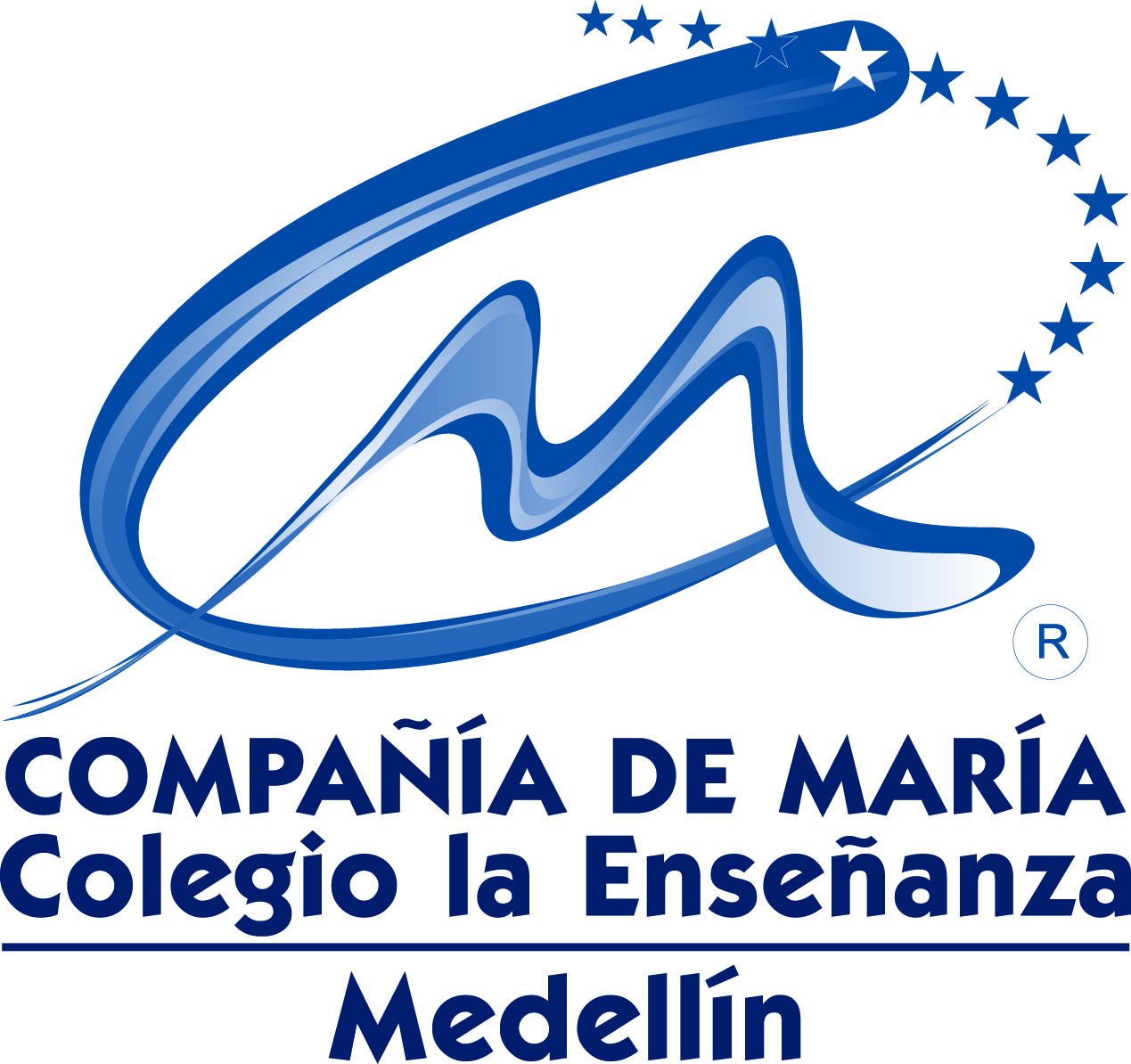 ÁREA DE CIENCIAS NATURALES Y EDUCACIÓN AMBIENTALNORMAS DE COMPORTAMIENTO EN EL LABORATORIO DE BIOLOGÍA Y QUÍMICAAntes de realizar cada práctica, se debe leer detenidamente la guía proporcionada por la profesora,  para adquirir una idea clara de su objetivo, fundamento y técnica. Los resultados deben ser siempre anotados cuidadosamente en el cuaderno apenas se conozcan.El orden y la limpieza deben ser un factor predominante en  todas las experiencias de laboratorio. En efecto, al terminar cada práctica cada grupo debe proceder a limpiar cuidadosamente el material que se ha utilizado y el sitio de trabajo asignado.Antes de utilizar un reactivo las alumnas deben fijarse en la etiqueta para asegurarse de que es el que se necesita y de los posibles riesgos de su manipulación.Los sobrantes de los productos utilizados no deben ser devueltos a los frascos de origen sin antes consultar con la profesora.No tocar con las manos y menos con la boca los productos químicos que vaya a utilizar en la práctica de laboratorio, para esto debe utilizar los implementos adecuados como: pipetas, espátulas y demás.Todo el material del laboratorio, especialmente los aparatos delicados, como lupas,  microscopios, bisturíes, pinzas, tijeras de disección y en general material de vidrio,  deben manejarse con cuidado evitando los golpes o el forzar sus mecanismos para evitar que se rompan y ocasione alguna lesión a la alumna que esté manipulando el equipo o a cualquier integrante del equipo de trabajo.Un requisito fundamental para acceder al laboratorio es contar con una bata de laboratorio para evitar salpicaduras de reactivos en el cuerpo o los vestidos.  Los productos inflamables (gases, alcohol, éter, etc.) deben mantenerse alejados de las llamas de los mecheros. Si hay que calentar tubos de ensayo con estos productos, se hará al baño María, nunca directamente a la llama. Si se manejan mecheros de gas se debe tener mucho cuidado de cerrar las llaves de paso al apagar la llama.Cuando se manejan productos corrosivos (ácidos, álcalis, etc.) deberá hacerse con cuidado para evitar quemaduras o deterioro de las prendas de vestir. Nunca se verterán bruscamente en los tubos de ensayo, sino que se dejarán resbalar suavemente por su pared.Si alguna sustancia química le salpica o cae en la piel o en los ojos, lávelos inmediatamente con abundante agua y avise a su profesora.Cuando caliente una sustancia en un tubo de ensayo debes dirigir el extremos del tubo hacia un lugar que no ocasione daños a usted a sus compañeras de trabajo. Cuando se observe que se inicia la ebullición rápida, se debe retirar de la llama, acercándolo nuevamente a los pocos segundos y retirándolo otra vez al producirse una nueva ebullición, realizando así un calentamiento intermitenteCuando se quiera diluir un ácido, nunca se debe echar agua sobre ellos; siempre al contrario: ácido sobre agua.Cuando se vierta un producto líquido, el frasco que lo contiene se inclinará de forma que la etiqueta quede en la parte superior para evitar que si escurre líquido se deteriore dicha etiqueta y no se pueda identificar el contenido del frasco.No pipetear nunca con la boca. Se debe utilizar la bomba manual.Las pipetas se cogerán de forma tal que sea el dedo índice el que tape su extremo superior para regular la caída de líquido.En procesos de calentamiento recuerde que el vidrio caliente debe ser manipulado con paños aislantes o pinzas adecuadas. Debe tener presente que el vidrio caliente tiene el mismo aspecto que el vidrio frío.Cualquier material de vidrio no debe enfriarse bruscamente justo después de haberlos calentado con el fin de evitar roturas.Los cubreobjetos y portaobjetos deben cogerse por los bordes para evitar que se engrasen.Si hay un principio de incendio se debe actuar con calma, evite escándalos innecesarios,  avise a su profesor y evacue la zona con prontitud si es extremadamente necesario No inhale los vapores de ninguna sustancia; si es necesario percibir el olor de la sustancia, ventile con su mano suavemente los vapores de las sustancias hacia su nariz.En caso de que se produzca algún accidente de inmediato se debe avisar a la profesora encargada, para que ella se encargue de tomar las medidas respectivas en cada caso.